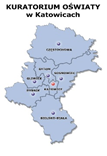 Wyniki konkursu na prezentację multimedialną o charakterze ekologicznym Mój ekologiczny pamiętnik prowadzonego w ramach Kampanii pod hasłem Dzielmy się pozytywną energią…realizowanej w zakresie zapobiegania przestępczości i aspołecznym zachowaniom programu „Razem bezpieczniej w Regionie” w roku szkolnym 2021/2022Komisja konkursowa dokonała oceny prac konkursowych w dwóch kategoriach. Laureaci:Kategoria: szkoła podstawowa kl. III-VKategoria: szkoła podstawowa VI-VIIIGratulujemy laureatom!Uroczystość wręczenia dyplomów i nagród nastąpi 10 czerwca 2022 r. w Sali Marmurowej Urzędu Wojewódzkiego w Katowicach, o szczegółach powiadomimy drogą telefoniczną. Osoba udostępniająca informację: st. wizytator Dorota Niedzielska-Barczyk 32 606 30 14Szkoła/uczeńMiejsceMichał KolasaKatolicka Szkoła Podstawowa z Oddziałem Przedszkolnym SPSK w Dąbrowie GórniczejIOskar ZwolińskiSzkoła Podstawowa nr 36 im. St. Staszica w SosnowcuII Nie przyznanoIIISzkoła/uczeńMiejsceMaksymilian OlberekSzkoła Podstawowa im. J. Korczaka w Zespole Szkół nr 4 w Sopotni WielkiejI Zofia SzuperSzkoła Podstawowa nr 32 im. ks. Józefa Czempiela w ChorzowieII Jan JarnotSzkoła Podstawowa nr 5 z Oddziałami Integracyjnymi w TychachIII 